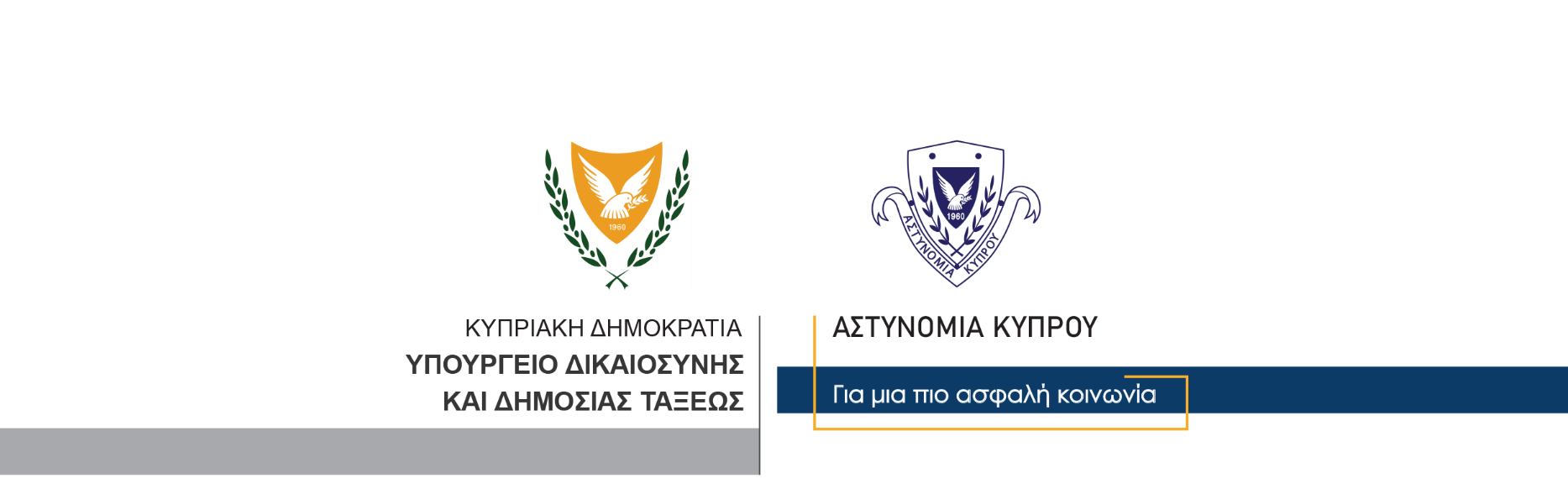 19 Φεβρουαρίου, 2022  Δελτίο Τύπου 4Αναφορικά με υπόθεση συνομωσίας προς διάπραξη κακουργήματος κ.λπ. – Καταχώρηση υπόθεσης Σε άμεση καταχώρηση προχώρησε χθες το Κακουργιοδικείο, που συνεδρίασε στη Λευκωσία, αναφορικά με υπόθεση εγγραφής βρέφους από αφρικανική χώρα, με ημερομηνία έναρξης της δίκης στις 14 Μαρτίου, 2022. Συγκεκριμένα, μητέρα αφρικανικής καταγωγής με το νεογέννητο της μετέβηκε στην Επαρχιακή Διοίκηση Λευκωσίας μαζί με ευρωπαίο υπήκοο, ο οποίος ισχυρίστηκε ότι είναι ο βιολογικός πατέρας του νεογέννητου για την εγγραφή του, όμως ηγέρθηκαν υποψίες για την γνησιότητα των εγγράφων που παρουσιάσθηκαν. (Αστυνομικό Δελτίο αρ.3, ημερομηνίας 10/2/2022 σχετικό). Για τους τρείς υπόπτους, το Κακουργιοδικείο διέταξε όπως αφεθούν ελεύθεροι με τους ακόλουθος όρους:1Ο πρόσωπο: €7,000 μετρητά ή υπογραφή εγγύησης €15,000 με έναν αξιόχρεο εγγυητή, να παραδώσει ταξιδιωτικά έγγραφα, να παρουσιάζεται κάθε μέρα σε συγκεκριμένη ώρα σε συγκεκριμένο Αστυνομικό Σταθμό, να διαμένει σε συγκεκριμένη οδό και τα στοιχεία του να τοποθετηθούν στον κατάλογο STOP – LIST. 2Ο πρόσωπο: €3,000 μετρητά ή υπογραφή εγγύησης €15,000 με έναν ή δύο  αξιόχρεους εγγυητές, να παραδώσει ταξιδιωτικά έγγραφα, να παρουσιάζεται κάθε μέρα σε συγκεκριμένη ώρα σε συγκεκριμένο Αστυνομικό Σταθμό και τα στοιχεία του να τοποθετηθούν στον κατάλογο STOP – LIST.3Ο πρόσωπο: €3,000 προσωπική εγγύηση. Το πρώτο και το δεύτερο πρόσωπο θα παραμείνουν υπό κράτηση αφού μέχρι στιγμής σε εκπλήρωσαν τους όρους που τέθηκαν από το Κακουργιοδικείο. Την υπόθεση διερευνά το Γραφείο Καταπολέμησης Εμπορίας Προσώπων, σε συνεργασία με το ΤΑΕ Λευκωσίας και την ΥΑΜ Αρχηγείου. Κλάδος ΕπικοινωνίαςΥποδιεύθυνση Επικοινωνίας Δημοσίων Σχέσεων & Κοινωνικής Ευθύνης